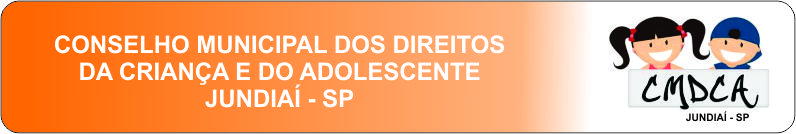 FOLHA DE ROSTO – ROL DE DOCUMENTOS DOCUMENTOS NECESSÁRIOS PARA FORMALIZAR O PEDIDO DE REGISTRO NO CONSELHO MUNICIPAL DOS DIREITOS DA CRIANÇA E DO ADOLESCENTE DE JUNDIAÍ1FOLHA DE ROSTO – ROL DE DOCUMENTOS2REQUERIMENTO DE INCLUSÃO/ATUALIZAÇÃO Requerimento (Modelo) preenchido, datado e assinado pelo representante legal da Entidade, anexado ao formulário de cadastro que será protocolado na sede do CMDCA.3FORMULÁRIO DE CADASTRO Formulário de cadastro disponível em PDF na página do CMDCA devidamente preenchido, inclusive rubricadas as páginas pelo representante legal da entidade requerente.4ESTATUTO SOCIAL REGISTRADO EM CARTÓRIOCópia autenticada do Estatuto em todas as folhas, registrado no Cartório de Registro Civil das Pessoas Jurídicas, nos termos da Lei.5ELEIÇÃO DA ATUAL DIRETORIACópia da Ata de reunião/assembléia de eleição dos membros da atual diretoria, devidamente averbada no Cartório de Registro Civil das Pessoas Jurídicas.6CNPJ – CADASTRO NACIONAL DE PESSOA JURÍDICACópia atualizada do documento de inscrição no CNPJ, do Ministério da Fazenda.7CERTIDÃO NEGATIVA DO ESTADOCópia da Certidão Negativa do Estado, relativa ao último exercício anual, nos casos que recebem recurso público.8CERTIDÕES NEGATIVAS DE DÉBITOCópia das Certidões Negativas de Débito do INSS e FGTS (retiradas pela internet)  9DECLARAÇÃO DE FUNCIONAMENTODeclaração de que a Entidade está em pleno funcionamento, assinada pelo representante legal, na forma do modelo padrão fornecido pelo CMDCA.10RELATÓRIO DE ATIVIDADES E PLANO DE TRABALHORelatório das Atividades, elaborado por técnico da área, descrevendo, quantificando e qualificando as ações desenvolvidas no âmbito da criança e do adolescente, para a Entidade em funcionamento e Plano de Trabalho detalhado nos casos das que ainda não estão em funcionamento.  11DECLARAÇÃO DE IDONEIDADEDeclaração de Idoneidade dos membros da diretoria e conselho fiscal (titular e suplente), conforme modelo padrão fornecido pelo CMDCA (antecedente civil e criminal).12COMPROVANTE DE REGISTRO TÉCNICO Comprovante de Registro do Técnico da Entidade, em sua categoria profissional. 13ANEXOS I e IIAtenção: Fundações devem anexar inclusive cópia autenticada da Escritura Pública e aprovação do Ministério Público.	Atenção: Fundações devem anexar inclusive cópia autenticada da Escritura Pública e aprovação do Ministério Público.	Atenção: Fundações devem anexar inclusive cópia autenticada da Escritura Pública e aprovação do Ministério Público.	